Name: ________________________________	Table #: _______	Period: _________	Date: _______10.7B NOTES – Adding and Subtracting In Scientific NotationObjective:  Apply knowledge about power rules to adding and subtracting numbers in scientific notation. CCSS:  8.EE.4Friday CW:  (10.7B) p. 452 #3, 4, 7 – 10 all (do in BIM)Convert to Scientific Notation:If you move to the ____________, then it is a NEGATIVE exponent.If you move to the ____________, then it is a POSITIVE exponent.Write each problem in scientific notation if necessary.Watch the video and to the two problems: https://www.youtube.com/watch?v=p0zVNTko7z4Round factor to the nearest hundredthsBACK ApplicationREVIEW Practice ProblemsAdditional video: https://www.youtube.com/watch?v=PYTp75sryWA139.45 x 103It is important to check your answer..000945 x 10-49.45 x 105Adding Subtracting Numbers in Scientific Notation:When adding or subtracting numbers in scientific notation, the exponents must be the same. Add or subtract factors by lining up the decimals.Keep the Power the same.Write in scientific notation. Make sure the coefficient is greater than 1 and less than 10. Example 1: Adding With Same Exponents(2.1 x 103) + (4.4 x 103)Example 2: Subtracting With Same Exponents(8.0 x 105) – (7.6 x 105)You Try 1: Adding With Same Exponents(9.45 x 103) + (6.11 x 103)You Try 2: Subtracting With Same Exponents(8.96 x 107) – (3.41 x 107)Example 3:  How many times greater is the diameter of the Sun than the diameter of the Earth?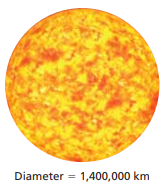 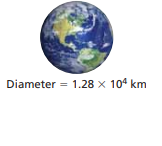 Textbook: #24 pg 452MONEY. How many times greater is the thickness of a dime than the thickness of a dollar bill?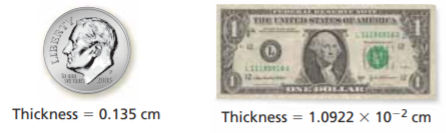 Convert the following numbers into scientific notation:1) 392                                                                 2) 530003) 0.00000234                                                   4) 0.00671Convert the following numbers into scientific notation:1) 392                                                                 2) 530003) 0.00000234                                                   4) 0.00671Convert the following numbers into standard notation:5) 1.92 x 103                                                                                      6) 7.45 x 1057) 3.51 x 10-7                                                                                      8) 1.901 x 10-2                                                                                    Convert the following numbers into standard notation:5) 1.92 x 103                                                                                      6) 7.45 x 1057) 3.51 x 10-7                                                                                      8) 1.901 x 10-2                                                                                    9)(7.45 x 102) + (1.11 x 102)10)(9.45 x 10-5) – (1.11 x 10-5)11)(1.05 x 104) + (9.11 x 104)12)(1.45 x 105) – (1.11 x 105)